Table S1. The main information for genetic variants associated with hypertension in the UK biobank.Abbreviations: Chr, chromosome; INFO, imputation quality score; and MAF, minor allele frequency.Table S2. Descriptive characteristics of participants in the UK Biobank study by hypertension.Data are presented as the mean ± standard deviation (SD), numbers and percentages.Abbreviations: TDI, Townsend Deprivation index; BMI, body mass index; and MET, Metabolic Equivalent Task.* The total of 502,507 people**Participants without baseline hypertension***Participants who missing the data of covariatesTable S3. The association of breastfeeding and maternal smoking on hypertension.Abbreviations: HR, hazard ratio; and CI, confidence interval.Adjusted for age (continuous), sex (male, female), race (White/Mixed/Asian or Asian British/Black or Black British), UK Biobank assessment centre, Townsend Deprivation index (continuous), alcohol consumption (never, previous, current, missing), smoking status (never, previous, current, missing), body mass index (<25 kg/m2, 25 to 29.9 kg/m2, ≥30 kg/m2, missing), physical activity (continuous), and diabetes at baseline (yes/no).  Table S4. Subgroup analysis for the association of hypertension and maternal smoking or breastfeeding by specific characteristics.Abbreviations: BMI, body mass index; HR, hazard ratio; and CI, confidence interval.Adjusted for age (continuous), sex (male, female), race (White/Mixed/Asian or Asian British/Black or Black British), UK Biobank assessment centre, Townsend Deprivation index (continuous), alcohol consumption (never, previous, current, missing), smoking status (never, previous, current, missing), body mass index (<25 kg/m2, 25 to 29.9 kg/m2, ≥30 kg/m2, missing), physical activity (continuous), and diabetes at baseline (yes/no). The stratified factor in each stratum was excluded.* P value for interaction. Table S5. The association of maternal smoking and sex with hypertension by sex (n = 399,531).Adjusted for age (continuous), race (White/Mixed/Asian or Asian British/Black or Black British), UK Biobank assessment centre, Townsend Deprivation index (continuous), alcohol consumption (never, previous, current, missing), smoking status (never, previous, current, missing), body mass index (<25 kg/m2, 25 to 29.9 kg/m2, ≥30 kg/m2, missing), physical activity (continuous), and diabetes at baseline (yes/no).Table S6. The association of maternal smoking and own smoking history with hypertension (n = 318,425).Adjusted for age (continuous), sex (male, female), race (White/Mixed/Asian or Asian British/Black or Black British), UK Biobank assessment centre, Townsend Deprivation index (continuous), alcohol consumption (never, previous, current, missing), body mass index (<25 kg/m2, 25 to 29.9 kg/m2, ≥30 kg/m2, missing), physical activity (continuous), and diabetes at baseline (yes/no).* Stratification analysis** The analysis of interaction between smoking during pregnancy and self-smokingTable S7. The association of maternal smoking and own smoking history with hypertension by sex (n = 398,181).Adjusted for age (continuous), race (White/Mixed/Asian or Asian British/Black or Black British), UK Biobank assessment centre, Townsend Deprivation index (continuous), alcohol consumption (never, previous, current, missing), body mass index (<25 kg/m2, 25 to 29.9 kg/m2, ≥30 kg/m2, missing), physical activity (continuous), and diabetes at baseline (yes/no).* Stratification analysis** The analysis of interaction between sex and own smoking historyTable S8. Adjusted hazard ratios and 95% confidence intervals for hypertension polygenic risk score with the risk of hypertension (n = 400,124).PRS, polygenic risk score.Model 1, age (continuous), sex (male, female);Model 2, Adjusted for age (continuous), sex (male, female), UK Biobank assessment centre, Townsend Deprivation index (continuous), alcohol consumption (never, previous, current, missing), smoking status (never, previous, current, missing), body mass index (<25 kg/m2, 25 to 29.9 kg/m2, ≥30 kg/m2, missing), physical activity (continuous), diabetes at baseline (yes/no), genotyping batch, and the first 4 genetic principal components.Table S9. The joint association of maternal smoking and breastfeeding on incident hypertension in participants with different genetic risk after excluding participants with cardiovascular disease at baseline (n = 283,057).Abbreviation: HR: hazard rations; CI, confidence interval; PRS, polygenic risk score. * Adjusted for age (continuous), sex (male, female), UK Biobank assessment center, Townsend Deprivation index (continuous), alcohol consumption (never, previous, current, missing), smoking status (never, previous, current, missing), body mass index (<25 kg/m2, 25 to 29.9 kg/m2, ≥30 kg/m2, missing), physical activity (continuous), and diabetes at baseline (yes/no), genotyping batch, and the first 4 genetic principal components.Table S10. The joint association of maternal smoking and breastfeeding with incident hypertension in participants with different genetic risk after excluding participants with follow-up time of less than 2 years in the UK Biobank (n = 278,873).Abbreviation: HR: hazard rations; CI, confidence interval; PRS, polygenic risk score.  Adjusted for age (continuous), sex (male, female), UK Biobank assessment center, Townsend Deprivation index (continuous), alcohol consumption (never, previous, current, missing), smoking status (never, previous, current, missing), body mass index (<25 kg/m2, 25 to 29.9 kg/m2, ≥30 kg/m2, missing), physical activity (continuous), and diabetes at baseline (yes/no), genotyping batch, and the first 4 genetic principal components.Table S11. The joint association of maternal smoking and breastfeeding with incident hypertension in participants with different genetic risk among never smokers (n = 162,439).Abbreviation: HR: hazard rations; CI, confidence interval; PRS, polygenic risk score. * Adjusted for age (continuous), sex (male, female), UK Biobank assessment center, Townsend Deprivation index (continuous), alcohol consumption (never, previous, current, missing), smoking status (never, previous, current, missing), body mass index (<25 kg/m2, 25 to 29.9 kg/m2, ≥30 kg/m2, missing), physical activity (continuous), and diabetes at baseline (yes/no), genotyping batch, and the first 4 genetic principal components.Figure S1. The proportional hazards assumption using Schoenfeld residuals.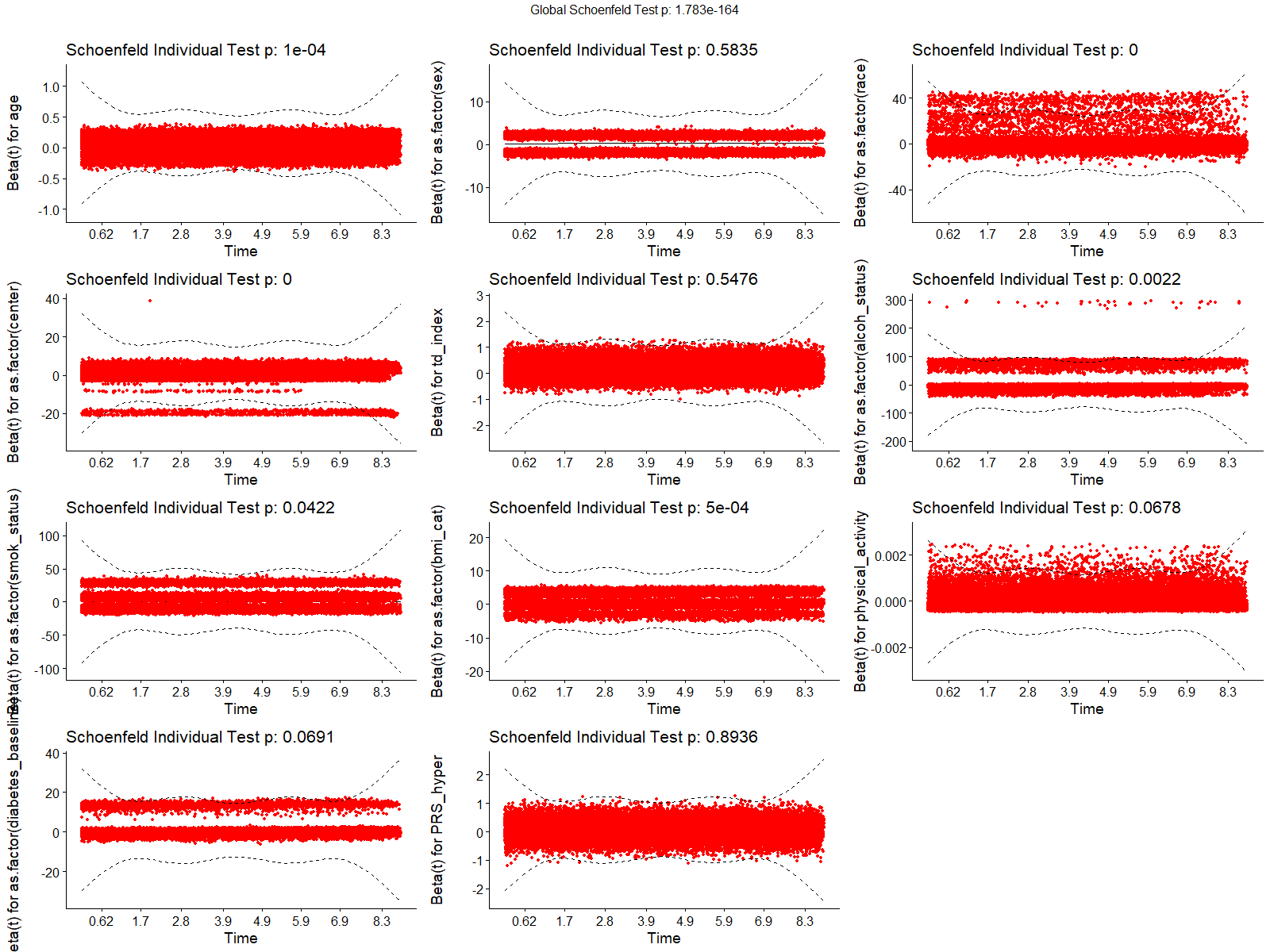 Rs IDChr:positionRisk alleleEffect (beta)Standard errorINFOMAFP valuers8803151:10796866T-0.50760.03230.990.3439.59E-56rs170306131:113190807A-0.28470.02130.990.2108.22E-41rs173675041:11862778A0.89680.04130.980.1591.58E-104rs115851691:150572037A0.15570.02091.000.4198.30E-14rs137961:154245917T-0.16260.02571.000.1352.44E-10rs38200681:15798197A0.29350.03870.910.1963.31E-14rs37386331:16359827A-0.12240.01770.990.4504.96E-12rs21716901:164740099T0.11810.01740.980.4651.19E-11rs75240191:167367193T0.10360.01741.000.4952.60E-09rs77961:1684169C0.33850.03140.980.4895.00E-27rs46561801:169113881A-0.1960.02150.940.3476.63E-20rs124055151:172357441T-0.16980.01741.000.4301.92E-22rs121181021:176634724A0.35590.04591.000.0528.45E-15rs1508161671:179571862T-0.28730.04460.960.0431.17E-10rs414750481:183058452A-0.12330.02020.990.2549.93E-10rs8826241:201735913T-0.15710.01851.000.3342.33E-17rs21691371:204497913C0.15880.01940.990.2133.17E-16rs26296651:207220800A-0.11930.01771.000.4091.52E-11rs27614361:207919748T0.17670.02050.980.4636.36E-18rs124080221:217718789T0.14830.01990.990.2599.60E-14rs94314311:221358796A-0.1340.0190.990.2941.71E-12rs27600611:228191075A0.17710.01761.000.4801.04E-23rs20047761:230848702T0.25130.02030.960.2402.55E-35rs1502669101:23442265T0.17310.02671.000.1789.57E-11rs64294221:243472801T-0.2460.01850.970.3223.29E-40rs66868891:25030470T0.19180.01990.960.2536.95E-22rs37378011:27960832C0.38860.06010.980.0721.02E-10rs24932921:3328659T0.24810.02510.970.1445.54E-23rs43604941:38455891C0.29780.02150.870.4491.29E-43rs112100291:41865293A-0.2030.03130.990.3628.92E-11rs75156351:42408070T0.25090.03030.940.4621.25E-16rs49269231:48109225T0.19180.03080.980.0894.75E-10rs115794401:49052423T0.26740.04250.990.1513.24E-10rs1476960851:51021867A-0.22960.03570.970.0941.33E-10rs1125576091:56576924A0.21640.02160.990.3431.50E-23rs601990461:59663341A0.34720.02250.990.2891.18E-53rs7092091:6278414A0.12380.02231.000.3422.82E-08rs49086781:7739250T-0.11240.0180.990.3714.59E-10rs22528651:8422676T0.11890.01811.000.3545.51E-11rs109230381:88651771A0.20080.03130.990.3811.36E-10rs109225021:89360158A-0.28630.03130.990.3726.14E-20rs20651521:90228519T0.11030.0181.000.3568.95E-10rs175163291:92319781A0.14170.02210.990.3101.58E-10rs96622551:9441949A-0.21670.0210.980.4366.90E-25rs1501948322:106126880C-0.21470.03541.000.0911.35E-09rs621581702:114082175A0.16450.02110.990.2166.63E-15rs108648592:121440218T0.19620.03251.000.0791.52E-09rs49541922:135632981T-0.12250.01791.000.3728.15E-12rs14388962:145646072T0.1950.01890.990.2984.56E-25rs621695442:146950908A-0.12070.01750.990.4464.96E-12rs129909592:148572160T-0.12710.01871.000.3081.11E-11rs31752:153618773A0.12870.0220.960.3494.63E-09rs557321922:162278233T-0.33580.05210.990.0941.15E-10rs14464682:164963486T-0.50630.03040.980.4544.38E-62rs67122032:165557318T-0.20920.03130.990.3782.41E-11rs67588592:173965056T0.12110.01791.000.3631.45E-11rs116946012:174949358A-0.19090.03090.980.4006.41E-10rs729145762:175529967C-0.20810.02631.000.1832.72E-15rs601484032:177989414A-0.16740.02610.990.1981.38E-10rs18371642:178716601A0.18240.03111.000.3654.66E-09rs791466582:179786068T-0.33440.03120.980.0867.85E-27rs101848392:181946115A-0.13980.0191.000.2962.09E-13rs168231242:183224127A0.22760.01870.920.3074.06E-34rs75925782:191439591T-0.19980.02241.000.1944.71E-19rs13446532:19730845A-0.25340.030.980.5003.09E-17rs2967972:201102905T0.21610.03080.990.3982.16E-12rs14697602:204125426T-0.18910.02081.000.4151.16E-19rs21620032:205077128T0.12790.01830.970.3913.20E-12rs12636712:207996447T-0.13940.02380.980.1644.69E-09rs72552:20878820T-0.1920.02071.000.4541.70E-20rs10478912:211540507A-0.25280.03281.000.3161.37E-14rs667749122:21423532A-0.18260.02990.990.1351.06E-09rs12502592:216300482A-0.27820.02330.990.2628.61E-33rs46741142:217659266A-0.21160.02561.000.2021.28E-16rs10632812:218668732T-0.16230.01790.980.3971.21E-19rs29721462:227100698T0.25320.03130.920.3586.53E-16rs120528782:238227594A-0.14970.0221.000.3161.11E-11rs107799362:23950200A-0.15260.02261.000.2851.41E-11rs45071252:239864732A-0.12440.02111.000.2083.60E-09rs557011592:25139596T0.39590.04810.990.1131.73E-16rs12759882:26914364T-0.5410.03080.990.3894.42E-69rs96788512:27887034A-0.17220.03071.000.4331.99E-08rs75622:28635740T0.23130.03050.980.4793.26E-14rs134204632:37517566A0.31430.0361.000.2272.72E-18rs49526112:40567743T-0.14010.0180.990.4217.38E-15rs116814622:42352567A-0.13250.02140.990.2155.96E-10rs763265012:43167878A0.36180.03050.980.0912.17E-32rs116909612:46363336A0.30360.03190.990.1171.93E-21rs101891862:53025757A0.18930.03020.980.4743.91E-10rs19754872:55809054A-0.1410.01760.940.4811.01E-15rs9254842:60611437C-0.14920.02091.000.4058.66E-13rs76084832:61836235A0.11710.01761.000.4132.83E-11rs130143712:64217786T-0.11760.01750.990.4301.68E-11rs25409512:65276736A0.22430.0211.000.3801.26E-26rs120527612:69065841A-0.12290.01770.990.3944.22E-12rs37713712:71627539T-0.1330.02060.990.4301.15E-10rs101935432:72483329T0.13910.02351.000.1673.20E-09rs18764872:73114352A-0.10990.01960.990.2951.93E-08rs116896672:85491365T0.20290.02061.000.4567.36E-23rs728478852:86326717A0.24130.03181.000.3383.08E-14rs21753372:9298590A0.16560.0210.990.3843.52E-15rs25795192:96675166T-0.18180.0181.000.3834.24E-24rs286750793:111500002A-0.14440.02221.000.1828.34E-11rs3475913:11290122T0.31810.0320.970.3382.87E-23rs68065293:123049938A0.13720.02090.990.4375.81E-11rs64388573:124557643T0.27360.03050.990.4203.13E-19rs622709453:128201889T0.52760.06511.000.0295.17E-16rs23063743:138119952T-0.17740.02360.980.1625.24E-14rs7296393:13826854T-0.12460.02160.990.3408.35E-09rs168513973:141134818A-0.39420.04150.990.0472.04E-21rs622785413:142631909A0.16770.02140.990.3534.84E-15rs111287223:14958126A-0.28650.03090.930.4301.93E-20rs731584273:153721493A0.18010.02351.000.1621.76E-14rs1431128233:154707967A-0.41710.05570.990.0887.16E-14rs4190763:169100886T0.27550.01730.970.4732.66E-57rs48945353:171995605T0.18480.02810.990.1584.72E-11rs731711583:176927949T-0.12880.02170.920.4632.82E-09rs76116743:179169230T0.15760.02230.980.1911.67E-12rs2629863:183435713A-0.23710.03050.990.4707.67E-15rs123740773:185317674C0.17480.01820.990.3448.05E-22rs130827113:27537909T-0.17780.02030.930.2391.70E-18rs728512293:29374219C-0.13640.02310.970.1753.63E-09rs98153543:41912651A-0.52670.0280.980.1646.22E-79rs67975873:48197614A-0.23780.01850.960.3296.56E-38rs360223783:49913705T-0.17650.02191.000.2008.60E-16rs133033:52558008T-0.13260.02080.990.4371.75E-10rs98108883:53635595T-0.11510.01751.000.4984.38E-11rs98274723:56726646T-0.1330.01811.000.3651.75E-13rs124866053:57706503T-0.15080.01761.000.4281.01E-17rs37747023:63856870A0.1470.02280.990.1781.18E-10rs9184663:64710253A-0.14020.01770.990.4102.67E-15rs76307453:66427029T0.16360.02151.000.3422.73E-14rs44995603:70920485A-0.21990.03260.980.3141.46E-11rs7294483:73260545A-0.13030.02070.990.4502.76E-10rs13755643:85656311T0.25790.03150.980.3622.84E-16rs131073254:103188709T-0.67470.03391.000.0743.72E-88rs46991654:106109381A0.13770.02141.000.3631.16E-10rs131127254:106911742C0.41370.03580.990.2376.81E-31rs76946434:109017528A-0.13180.01810.990.3553.07E-13rs68259114:111381638T-0.2020.02151.000.2086.94E-21rs48347354:119958809T0.15110.02540.990.1362.64E-09rs668875894:120509279T-0.1610.01740.990.4781.83E-20rs30979374:124794644A0.22260.03810.990.2014.95E-09rs12501294:1254930A-0.20690.03221.000.1161.29E-10rs727191604:144051276A-0.22430.03241.000.3154.34E-12rs42922854:145271954A-0.10730.01770.980.4021.28E-09rs48352664:146821725T0.16450.0210.970.4844.24E-15rs103058384:148400256T-0.25420.02931.000.1404.65E-18rs68237674:151295085T-0.21290.03411.000.2774.40E-10rs131395714:156645513A-0.24080.02031.000.2372.29E-32rs117301294:16032948T-0.16080.02491.000.2189.98E-11rs8693964:169688000A-0.22210.02070.990.4678.00E-27rs24983234:3451109A0.29570.0351.000.1003.07E-17rs18788254:36091370C-0.10720.01830.980.3514.62E-09rs22914354:38387395T-0.2620.03030.980.4675.31E-18rs8716064:54799245T0.52610.03350.990.105 1.93E-55rs65517164:63575696A0.14780.02510.990.1443.91E-09rs100086374:77414144T0.21570.03021.000.4629.24E-13rs169980734:81184341A-0.4940.01921.000.2913.74E-146rs20149124:86715670T0.47720.0420.920.1536.97E-30rs131492094:89750668T0.2810.03671.000.2151.97E-14rs794096285:108113740T-0.30860.03681.000.0845.24E-17rs98855775:121194226T0.16210.02180.980.3671.01E-13rs133592915:122476457A0.43330.04150.990.1571.64E-25rs65958385:127868199A0.32290.03311.000.2991.54E-22rs125218685:131784393T-0.14030.01760.910.4231.83E-15rs24005095:147696018A-0.14760.02341.000.2572.69E-10rs96870655:148391140A0.21990.02220.990.1904.85E-23rs1576785:156145654A-0.14570.02230.970.3376.85E-11rs1145033465:172192350T-0.26780.04260.970.0473.10E-10rs728128465:173377636A-0.20530.01970.980.2792.15E-25rs283625905:176731452T0.12420.02031.000.2478.70E-10rs121533955:179411477A-0.33030.04860.980.1161.07E-11rs11737715:32815028A-0.63210.03070.960.3995.92E-94rs49570265:361148A0.19820.03231.000.3328.12E-10rs16940685:53283630A0.26570.03111.000.3821.18E-17rs18485105:57754005A0.12560.01811.000.3654.10E-12rs68753725:64079015A0.18860.03030.980.4864.80E-10rs727611095:71506529T0.15830.02231.000.3101.19E-12rs100780215:75038431T-0.15340.01820.990.3723.15E-17rs100571885:77837789A-0.17960.02080.970.4595.79E-18rs100599215:87514515T-0.42480.05870.990.0834.39E-13rs623803545:89484911A0.18250.02910.960.1113.68E-10rs18711905:97953719T0.19540.03240.990.3261.66E-09rs726132276:106320771A-0.18840.02850.990.1303.87E-11rs94869166:109013930T0.18420.02610.960.1941.84E-12rs38228576:116313931C-0.12380.0180.990.3796.09E-12rs26935606:117523671A-0.15010.01810.990.3711.09E-16rs93724986:118572486A0.27310.03190.980.0811.13E-17rs111540276:121781390T0.14390.02081.000.4614.47E-12rs132097476:127115454T0.30170.01750.970.4416.23E-67rs93493796:12903957A0.26770.02120.990.4071.32E-36rs69410566:143591821C0.20080.02070.990.4383.57E-22rs77655266:147713764A0.2010.03070.980.4605.88E-11rs170801026:151004770C-0.48530.0340.970.0703.91E-46rs131929766:152312415A-0.46340.03290.990.1115.22E-45rs94795096:153427265A-0.11520.0191.000.2881.21E-09rs4497896:159699125C0.37210.02970.970.1394.50E-36rs5557546:160769423A-0.13920.02051.000.4691.04E-11rs94566486:161712235T-0.11660.01851.000.3272.76E-10rs119615936:166164137T-0.31580.03490.970.0701.49E-19rs13226396:169587103A0.29780.02471.000.2242.41E-33rs122164976:19028623T0.13070.02060.990.4392.25E-10rs69118276:22130601T0.23780.03060.970.4587.96E-15rs17999456:26091179C-0.38880.02440.930.1503.88E-57rs9265526:29548089A-0.25010.02720.900.1333.54E-20rs4095586:31708147T0.3360.02930.810.1502.28E-30rs47142246:39186743C-0.13580.01960.990.2753.78E-12rs15637886:43308363T0.33850.03320.950.2872.36E-24rs786481046:50683009T-0.42870.05411.000.0932.37E-15rs132051806:51832494T0.17210.01740.980.4894.38E-23rs6314416:53994626T-0.15430.02221.000.3103.56E-12rs19251536:56102780T-0.19360.02130.990.4458.81E-20rs5046916:72206620A-0.11770.01770.990.3983.14E-11rs93921726:7723962C-0.18450.02051.000.4692.57E-19rs109436056:79655477A0.17230.01731.000.4882.93E-23rs77536956:80818531T0.10310.01761.000.4464.77E-09rs1142757806:8224648A0.25770.04590.950.0661.95E-08rs94493506:82281417T-0.21890.03231.000.3151.19E-11rs602552476:85283253A0.24910.0330.980.1144.53E-14rs354105246:96885405T0.33680.03870.980.1893.19E-18rs127050907:100467700T-0.23610.02621.000.1882.17E-19rs174771777:106411858T-0.73510.03750.990.2049.01E-86rs19975717:116198621A-0.14480.02081.000.4093.46E-12rs47281427:128573967A-0.18140.03050.910.4442.59E-09rs115569247:129663496T-0.1810.01810.990.3831.83E-23rs132385507:131059056A0.25720.03091.000.3977.80E-17rs102679797:136618188A-0.13170.02181.000.3241.62E-09rs1412128657:139404666A0.3010.03870.980.1907.68E-15rs132400407:14375977A0.11860.0190.990.3223.98E-10rs737276057:149474622A0.28530.04231.000.0671.53E-11rs39182267:150690176T0.61170.03290.980.0815.31E-77rs102240027:151415041A-0.36720.03370.960.2861.31E-27rs18707357:155744303C0.2060.03110.980.4523.61E-11rs21075957:19049388A0.44350.02821.000.1598.24E-56rs69596887:1966831A-0.23440.0310.990.4034.22E-14rs45076567:22156538C-0.14870.01990.970.3048.69E-14rs129797:24738164C0.27390.04490.980.1341.09E-09rs29690707:2512545A-0.17910.01790.930.3691.76E-23rs10551447:25871109T0.1520.02590.990.1924.58E-09rs69697807:27159136C0.29570.05260.980.0921.88E-08rs9172757:28658522A-0.18870.02121.000.3905.02E-19rs3429897:35467896A0.16310.02071.000.2343.05E-15rs20522637:36225818A0.19830.03271.000.1211.41E-09rs762067237:40447971A-0.36320.03330.990.1071.27E-27rs10045587:44240407T0.17930.0271.000.1793.14E-11rs731058277:45036785T-0.18780.03130.970.0902.07E-09rs119775267:46008110A-0.43080.02110.960.4021.75E-92rs126684367:47548893T-0.17090.02381.000.2486.47E-13rs174545177:50915776A0.12160.01741.000.4982.65E-12rs14685207:7290732A-0.16380.02340.990.1622.49E-12rs10918117:73491212A-0.17450.02750.9990.1702.28E-10rs102456967:90449362A0.15490.02091.000.4001.18E-13rs22829787:92264410T0.29280.02180.980.3323.46E-41rs29780988:101676675A0.15480.01760.990.4541.33E-18rs1424491938:102750597T-0.45490.0740.970.0447.86E-10rs25138778:103883630A-0.12940.0221.000.1974.22E-09rs357837048:105966258A-0.46190.05070.980.1048.81E-20rs28982908:11433909T0.31230.03040.950.4761.08E-24rs20715188:120435812T0.45830.02330.990.2612.94E-86rs625238638:126520544A0.26890.03680.990.2192.87E-13rs8943448:135612745A-0.12670.01760.990.4075.79E-13rs44542548:141060027A-0.24670.02120.970.3692.65E-31rs345915168:142367087T0.31210.04090.910.0492.26E-14rs625245798:144060955A-0.16560.01821.000.4671.08E-19rs48759588:1721090A0.22560.03360.990.2871.85E-11rs625033248:23400615T0.20330.02041.000.2422.11E-23rs65578768:25900675T-0.41560.03490.980.2501.11E-32rs173210418:26445194T0.23130.03630.970.0631.78E-10rs29794708:30288272T0.19910.03020.990.4924.62E-11rs119914698:32413280C-0.13270.02061.000.4551.09E-10rs78457228:33309993A-0.1270.02091.000.3961.25E-09rs29784568:42324765T-0.17810.02120.990.4495.14E-17rs48734928:51947549T0.34310.04030.990.1721.61E-17rs29228958:6379932C0.13170.01751.000.4315.86E-14rs23548628:64501744A0.25070.03170.990.3622.42E-15rs132533588:68920135T0.21270.0331.000.2991.13E-10rs13501008:76054904A0.16530.02080.980.4501.80E-15rs14495448:76591880A0.19270.02051.000.4576.68E-21rs563455958:82814156A0.13290.01771.000.4175.20E-14rs610403718:8503700T0.18360.03140.990.3664.77E-09rs21421418:90940205C-0.10540.01790.980.4673.68E-09rs625261228:92769569A0.21080.03450.970.3021.02E-09rs352875099:10594635T-0.10820.01841.000.3434.17E-09rs70433049:112358150T0.1760.02490.990.1431.63E-12rs1112452309:113169775T-0.74860.08340.970.0352.81E-19rs132903269:116696625T-0.15620.02040.990.4962.11E-14rs18618819:119312256T0.1150.01860.990.3166.49E-10rs19531269:123640500T0.1620.02150.950.3544.34E-14rs108187759:125755571T-0.27450.03150.970.1212.73E-18rs727652989:127900996T-0.34210.03150.980.1251.56E-27rs62719:136522274T-0.43130.03520.980.0741.72E-34rs111458079:139520789A0.1550.01840.980.4084.10E-17rs5200159:211762C0.20030.03011.000.4882.84E-11rs43647179:21801530A-0.10060.01741.000.4537.56E-09rs98866659:22942770T0.20480.03430.980.2632.47E-09rs122168869:2493751T0.12920.02210.990.1904.76E-09rs45530009:34223553T-0.14640.02041.000.4867.47E-13rs764523479:35906471T-0.22460.02290.990.2059.37E-23rs601916549:753648A-0.23820.03850.990.1905.88E-10rs111417319:89888472T-0.12580.02070.990.2331.31E-09rs11218419810:102604514A-0.66260.04980.970.1051.94E-40rs7284788410:103115345A0.26640.04231.000.0463.04E-10rs1119115610:103702763A-0.15730.02151.000.3512.72E-13rs1119154810:104846178T1.09830.05530.970.0811.16E-87rs438728710:105677897A0.15750.02340.910.1641.77E-11rs11177710210:111965826T0.2140.03540.990.0641.56E-09rs3487247110:114754071T-0.20210.02261.000.2924.16E-19rs180125310:115805056C0.31830.01970.990.2661.57E-58rs7284220710:121433675T-0.21120.02111.000.2151.10E-23rs1159210710:122968964A0.30240.03261.000.3101.55E-20rs7283445310:124235226T-0.32460.04650.980.1232.95E-12rs181335310:18707448T0.30130.01830.960.3375.97E-61rs7279592510:20531420T0.16230.02470.990.2225.13E-11rs1073243310:21037294T0.18990.02080.980.4235.77E-20rs380251710:28233469A0.25270.03011.000.4684.65E-17rs126584210:28924901T0.11130.01740.990.4801.70E-10rs933795110:30317073A0.25830.02270.990.3424.24E-30rs1100835510:31412561C-0.14410.02410.990.2392.10E-09rs1082699510:32082658T-0.16530.02280.980.2853.80E-13rs7616469010:32590362T-0.1540.0250.990.1437.19E-10rs224643810:45273079A-0.11190.01941.000.2767.81E-09rs1076153010:62390726T0.1170.01721.000.4961.14E-11rs459081710:63467553C-0.41510.02320.940.1679.50E-72rs1099531110:64564934C0.20170.01750.9910.4417.14E-31rs709075810:65335315T-0.15330.01731.000.4746.89E-19rs1082313610:69855363T-0.2540.03970.970.0691.58E-10rs1099836210:70404159T0.13670.02280.980.3132.13E-09rs7741349010:89681688T0.44890.07640.990.0434.27E-09rs1118714210:94468685T0.33120.04960.990.1052.53E-11rs93276410:95895940A-0.43030.03060.980.4315.43E-45rs449425010:96563757A0.19170.01810.850.3633.06E-26rs63318511:100593538C0.3760.01920.890.2872.29E-85rs712922011:10350538A0.50020.04720.950.1192.96E-26rs475419611:107096777A-0.34860.03031.000.4831.46E-30rs107648511:116772441T0.33880.04570.990.1251.19E-13rs825811:117283676T0.22250.02120.990.3749.42E-26rs1257433211:122521123T0.20720.02661.000.1206.14E-15rs1122208411:130273230A-0.49720.02141.000.3625.19E-119rs90014511:13293905T0.14930.01890.960.2962.62E-15rs475739111:16302939T-0.30410.02150.990.2021.69E-45rs75708111:17351683C-0.34290.0320.990.3357.72E-27rs66134811:1905292T-0.44510.03161.000.4255.23E-45rs1076653311:19224677A0.20990.03370.990.2814.69E-10rs1103011911:27728102A-0.16790.01890.910.3027.31E-19rs87100411:28512458A0.23360.03170.990.3431.65E-13rs91904511:31111810T0.11930.01791.000.3672.75E-11rs492259111:32374199T-0.15130.02140.970.3771.39E-12rs475594711:45243463T0.25610.03130.980.1202.75E-16rs710364811:47461783A-0.2350.01780.940.3877.18E-40rs966759611:48691193T0.5050.0450.990.1403.12E-29rs7590590011:55113534A0.41740.04491.000.1321.36E-20rs1160705611:57496820T-0.18290.02181.000.3284.77E-17rs1122945711:58207203T-0.3170.03690.980.2138.45E-18rs75198411:61278246T0.39370.02750.990.1171.38E-46rs374137811:65408937T-0.40870.04460.940.1354.83E-20rs6733070111:69079707T-0.27980.03220.900.0933.22E-18rs50421711:72006086T0.27450.03351.000.0722.51E-16rs229880711:73068571T0.12330.02111.000.2104.89E-09rs792751511:76125330A0.22710.03190.970.3461.05E-12rs5998617811:77359909C0.1760.02991.000.1053.92E-09rs245012811:77940075A-0.15050.0241.000.1523.53E-10rs11041911:8252853A0.1120.01710.840.4786.16E-11rs712680511:828916A0.15110.02360.730.2731.62E-10rs228912511:89224453A-0.38470.02550.980.2201.82E-51rs1102122111:95308854A-0.18770.02330.990.1706.93E-16rs1218446612:111281636T0.25330.02490.810.2002.83E-24rs318450412:111884608T0.49990.01750.990.4818.04E-180rs3544412:115552437A0.26710.01791.000.3861.91E-50rs1106776312:116198341A0.21770.02881.000.1014.43E-14rs106010512:123806219T-0.18940.02160.810.2032.11E-18rs11720664112:133086888T0.31540.04990.990.1402.66E-10rs2862143512:13860990A-0.29760.04820.970.1126.47E-10rs6191233312:19554817C0.11910.01760.980.4921.13E-11rs1257972012:20173764C-0.28650.02031.000.2443.46E-45rs1728729312:24770878A-0.1970.02861.000.1505.97E-12rs5593581912:2521579A0.12710.01810.990.3651.96E-12rs648754312:26438189A0.13250.02120.970.2304.21E-10rs796539212:42540280A0.11180.01791.000.3894.16E-10rs11723310712:4328521A-0.53340.09340.880.0151.11E-08rs7899848512:434755C-0.24490.03461.000.2581.48E-12rs1116824512:48204499C0.17580.02051.000.2391.09E-17rs112693012:49399132C0.63780.08561.000.0359.48E-14rs797738912:49981722T0.18830.03340.990.1061.70E-08rs730298112:50537815A0.26520.01770.990.3781.69E-50rs6192618112:50767037A-0.48130.04840.980.0402.76E-23rs7309990312:53440779T0.46940.05571.000.0823.43E-17rs729741612:54443090A0.37640.03290.880.3052.90E-30rs414317512:67782397T0.21870.03520.990.2425.10E-10rs52103312:69951428A-0.18020.02531.000.1401.10E-12rs1724975412:90060586A-0.84460.04031.000.1681.25E-97rs7678502912:94882905T-0.34730.03951.000.0791.57E-18rs1110820912:96109855T-0.19010.030.990.0942.40E-10rs374218213:111375132T-0.18630.02611.000.1869.00E-13rs954932813:113636156T0.21640.02470.980.2301.77E-18rs733168013:115000650T0.41010.04231.000.1493.35E-22rs248017113:21559858T0.29090.04671.000.1134.69E-10rs5564158013:25257917T0.17450.02651.000.1244.79E-11rs133101213:27115424T0.20430.03381.000.2711.49E-09rs954929713:41397482A-0.14830.02290.990.1789.27E-11rs7596140213:56398286A0.26590.04181.000.1551.95E-10rs386111313:72364382A0.21260.03220.990.0763.95E-11rs121546913:80707408A-0.13830.02110.990.2295.23E-11rs147513014:100225144T-0.18390.02161.000.3461.89E-17rs1162643414:101998443C-0.13450.02190.990.3597.87E-10rs3416171814:104620193T-0.13190.02160.970.2411.07E-09rs45203614:23865885A-0.3040.02151.000.3551.96E-45rs890414:35871217A0.21040.02141.000.3687.72E-23rs3498385414:39858442A-0.20560.03071.000.4002.06E-11rs988861514:53377540T-0.2740.03320.920.2911.46E-16rs73168114:68010224C-0.10710.01741.000.4377.98E-10rs5778634214:69260028A0.14230.02160.990.2044.37E-11rs490306414:73279420T0.15430.02061.000.2367.84E-14rs1162732614:85785251C0.15460.02270.990.2889.78E-12rs490450314:89565130T0.150.02250.990.2982.52E-11rs1116008514:93112102T0.13980.02280.990.3048.61E-10rs932398814:98587630T-0.19870.0210.930.3853.42E-21rs1087361215:26105602T-0.10960.01791.000.4039.51E-10rs1162985015:40317075A0.22970.03011.000.4692.26E-14rs292534515:41311799T0.1890.01741.000.4701.60E-27rs492457015:41974660T-0.16920.01810.990.3709.62E-21rs103647715:48914926A0.47590.03361.000.1031.77E-45rs309818615:50810621T-0.17350.02070.990.4804.40E-17rs95600615:62808539T-0.16190.0221.000.3311.84E-13rs717861515:66869072A-0.13710.0180.970.3762.90E-14rs228926115:67457485C-0.14850.02160.980.3455.62E-12rs1185335915:71621524A-0.1660.01831.000.3331.30E-19rs6165329615:74557817A-0.14050.02181.000.1981.13E-10rs137894215:75077367A-0.3880.01850.960.3316.03E-98rs6201105215:79156983T-0.25740.02871.000.1513.39E-19rs275930815:81016227A0.31550.03030.990.4751.89E-25rs203461815:83799632T-0.11570.02090.980.2223.36E-08rs2861149115:90641809T0.25440.03930.980.0789.46E-11rs252150115:91437388A-0.36930.01910.970.3251.84E-83rs1163211215:93468276C-0.16450.02411.000.2368.66E-12rs1290696215:95312071T-0.23780.01880.980.3238.73E-37rs498449615:96635898T0.17630.01871.000.3304.93E-21rs5732705416:14487036T-0.11730.01911.000.3098.07E-10rs391542516:15912544T0.19130.0220.990.3184.00E-18rs1333322616:20365654A0.29650.02230.980.1842.94E-40rs2859034616:2080653A-0.19140.01911.000.3429.84E-24rs1163985616:24788645A-0.22540.02580.990.1932.65E-18rs7279934116:30936743A0.15990.02040.850.2404.92E-15rs237982916:3538873C-0.26780.03421.000.2684.48E-15rs478595516:4297651T0.17210.02560.980.2131.79E-11rs1292118716:4943019T-0.1750.01750.930.4281.65E-23rs1046829116:49768046A-0.11660.01760.990.4283.70E-11rs3494109216:50550137A-0.32250.04251.000.1503.23E-14rs993222016:51758116A-0.15910.0211.000.2173.76E-14rs2863397916:65282820A-0.20.02061.000.4282.50E-22rs6204796416:70729954T0.65720.04690.910.0621.06E-44rs101208916:74171973C-0.1920.03020.990.4751.95E-10rs3526135716:75444572T0.24130.02091.000.4151.01E-30rs5684445216:80864776T-0.32890.04060.990.0705.44E-16rs805996216:81574197T-0.13970.01770.420.4213.38E-15rs750044816:83045790A0.35890.02390.980.2543.62E-51rs385101816:86437811C0.19180.03090.980.4335.40E-10rs654012516:87993889T0.20420.03170.990.3341.21E-10rs112646416:89704365C0.20710.02081.000.2431.89E-23rs1294131817:1333598T-0.17380.02110.940.4961.60E-16rs448084517:1958609T0.31560.03160.980.3591.85E-23rs989954017:30777924A0.20110.03161.000.3841.87E-10rs721508417:3880148T0.11160.01731.000.4861.17E-10rs7908947817:40317241T0.38360.06430.990.0272.38E-09rs1294645417:43208121A-0.41250.03410.860.2651.01E-33rs1760876617:45013271T-0.52740.02950.900.1442.12E-71rs740691017:46688256T-0.43470.05331.000.0883.39E-16rs1294088717:47402807T0.22790.0181.000.3679.63E-37rs264546617:57853214A-0.13580.02241.000.2951.32E-09rs224073617:59485393T0.40880.03430.930.2661.17E-32rs74069817:60767151T-0.22210.0210.650.4353.83E-26rs430817:61559625A0.17530.01810.730.3773.74E-22rs650421317:62381714T-0.29820.03120.990.4081.25E-21rs11226061017:64252393T0.25880.04350.990.1442.69E-09rs479651417:6475090T-0.23130.0210.900.3914.11E-28rs246709917:73949045T-0.14280.02090.770.2237.58E-12rs7837822217:7571752T1.04880.09450.950.0141.28E-28rs930288517:76799898A0.22420.03021.000.4481.03E-13rs115421418:24546824T-0.20310.03061.000.3963.27E-11rs1016419318:31161426T-0.21960.03270.990.0771.87E-11rs6173599818:34289285T0.47120.07021.000.0251.98E-11rs1295817318:42141977A0.2950.03290.950.2972.97E-19rs723654818:43097750A0.36210.02640.990.1858.48E-43rs3601065918:48283949T0.24850.02940.980.1412.98E-17rs7293090418:52607301T-0.140.02371.000.1623.24E-09rs1260515618:53498114A0.14180.02210.990.1891.51E-10rs723589018:55732115T-0.16920.02880.970.1064.12E-09rs656716018:57829135T0.22420.03571.000.2333.33E-10rs1046010818:73034151A0.21410.03010.980.4791.12E-12rs104792218:74070562T-0.21210.02971.000.1559.70E-13rs1040924319:10332988T-0.30770.03130.970.3988.10E-23rs152974419:10841472T-0.12090.0220.990.3223.87E-08rs16747919:11526765T-0.3620.01881.000.4721.67E-82rs376099419:1435771A-0.1440.02181.000.4974.27E-11rs1041830519:15278808C-0.28490.03440.980.0991.21E-16rs374531819:16436262T0.13960.02060.980.2521.30E-11rs107779519:17222584A0.19870.01990.990.2631.62E-23rs811170819:18558876A0.15150.02160.990.3482.23E-12rs230413019:19789528A-0.23960.03180.980.0844.48E-14rs651129119:21950402T-0.11580.01770.990.4326.89E-11rs74040619:2232221A-0.51580.0451.000.0602.10E-30rs6210447719:30294991T0.17030.01850.990.3304.22E-20rs810575319:31927547A0.21780.03180.800.3696.84E-12rs725656419:33889593A0.19550.03241.000.3111.53E-09rs1298323819:39438532A-0.12660.02010.950.3103.23E-10rs480332719:40840739T0.11490.01730.800.4733.46E-11rs180047019:41858921A-0.150.02131.000.3701.76E-12rs7304679219:49605705A-0.35540.04261.000.1637.23E-17rs424737419:7252756T-0.63540.04561.000.1394.52E-44rs200973319:8398714A0.12170.01761.000.4955.10E-12rs132723520:10969030A-0.30180.01731.000.4714.76E-68rs261864720:17882452A-0.12160.01740.990.4852.70E-12rs608161320:19465907A0.28420.02290.970.2752.55E-35rs214363520:2793063T-0.23040.0350.960.1024.79E-11rs606011420:30169673T0.16890.02380.990.1581.41E-12rs614176720:31225069C0.21470.02860.990.1525.63E-14rs1304214820:32298286T-0.16740.02441.000.1557.24E-12rs481033220:40268334A-0.17150.01830.970.3816.51E-21rs176497520:4101290A0.28190.03790.990.1811.08E-13rs603143520:42797358A-0.25920.03030.890.4601.09E-17rs609524120:47308798A-0.13580.01741.000.4406.22E-15rs23748520:48004238A0.11240.01910.990.3063.63E-09rs601545020:57751117A-0.49110.02660.970.1245.37E-76rs3521353620:62694319T0.20440.02051.000.2432.54E-23rs610816820:8626271A-0.19010.01990.970.2551.10E-21rs188296121:16556367T0.24430.03260.980.3066.69E-14rs1190912021:30131872A-0.19850.02931.000.1451.24E-11rs1170103321:33788341C-0.21870.03921.000.1822.52E-08rs1262765121:44760603A0.2150.01971.000.2877.86E-28rs3579675021:47422412T-0.12460.02081.000.4552.05E-09rs1262803222:19967980T0.22770.02240.300.3092.65E-24rs960869022:28921347A-0.37110.061.000.0686.13E-10rs482300622:29451671A0.13960.01740.950.4451.17E-15rs575310322:30768777A0.13770.02061.000.4442.62E-11rs960942922:32517431T0.12030.01950.990.2846.32E-10rs47011322:40729614A-0.24030.02650.820.1821.43E-19rs7316132422:42038786T0.31120.04780.500.0567.55E-11CharacteristicCategoryCategoryCategoryCharacteristicOrigin* (n = 502,507)Baseline hypertension** (n = 437,185)Missing covariate*** (n = 25,487)Age (years, mean ± SD)56.5 ± 8.156.0 ± 8.156.9 ± 8.1Sex, male (n, %)229,123 (45.6)194,302 (44.4)70,930 (50.9)Race, White (n, %)472,128 (94.1)411,698 (94.2)-TDI (mean ± SD)-1.3 ± 3.1-1.4 ± 3.1-1.0 ± 3.3BMI (kg/m2, mean ± SD)27.4 ± 4.827.2 ± 4.727.4 ± 4.6BMI (kg/m2, n, %)Normal (<25 kg/m2)165,036 (32.9)151,279 (34.6)7,929 (31.1)Overweight (25 to 29.9 kg/m2)212,118 (42.2)185,474 (42.4)10,619 (41.7)Obesity (≥30 kg/m2)122,248 (24.3)98,315 (22.5)6,472 (25.4)Missing value3,105 (0.6)2,117 (0.5)467 (1.8)Physical activity (MET, Min/week, mean ± SD)2650.2 ± 2713.12666.9 ± 2710.72633.8 ± 2743.3Smoke status (n, %)Never273,522 (54.4)243,723 (55.7)17,320 (67.9)Previous173,058 (34.4)146,410 (33.5)4,860 (19.1)Current52,979 (10.4)45,541 (10.4)3,089 (12.1)Missing value2,948 (0.6)1,511 (0.4)218 (0.9)Alcohol drinker status (n, %)Never22,385 (4.5)18,946 (4.3)6,202 (24.3)Previous18,104 (3.6)14,567 (3.3)1,316 (5.2)Current460,365 (91.6)403,197 (92.2)17,801 (69.8)Missing value1,653 (0.3)475 (0.2)168 (0.7)Diabetes baseline (n, %)26,400 (5.3)17,741 (4.1)2,454 (9.6)Maternal smoking around birth (n, %)126625 (25.6)116,286 (29.1)2,117 (8.8)Breasted as a baby (n, %)277598 (55.34)256,455 (72.0)19,447 (88.3)Maternal smokingBreastfeedingCase/controlHR (95% CI)PYesNo4,082/26,995ref-Yes9,607/48,4120.97 (0.93, 1.01)0.124NoNo6,697/50,013ref-Yes26,057/146,5620.97 (0.94, 1.00)0.084CharacteristicMaternal smoking (n = 399,531)Maternal smoking (n = 399,531)Maternal smoking (n = 399,531)Breastfeeding (n = 356,079)Breastfeeding (n = 356,079)Breastfeeding (n = 356,079)CharacteristicCase/controlHR (95% CI)P*Case/controlHR (95% CI)P*Age<0.0010.013<60600/259,6851.17 (1.13, 1.20)650/279,6591.10 (1.06, 1.13)>=60658/200,1861.03 (1.01, 1.06)716/214,0621.02 (0.98, 1.05)Sex0.0610.683Female412/249,9371.09 (1.06, 1.12)446/268,8040.96 (0.93, 0.99)Male846/209,9341.12 (1.09, 1.15)920/224,9170.97 (0.93, 1.00)BMI 0.4700.614Normal (<25 kg/m2)260/150,8791.11 (1.06, 1.16)286/162,1350.94 (0.89, 0.99)Overweight (25 to 29.9 kg/m2)452/194,4071.10 (1.07, 1.13)488/208,7760.98 (0.95, 1.02)Obesity (≥30 kg/m2)526/112,0851.10 (1.06, 1.13)572/120,1950.96 (0.92, 1.00)Smoke status0.2380.818Never479/250,7691.10 (1.07, 1.13)514/269,6330.98 (0.94, 1.01)Previous494/159,5421.10 (1.07, 1.14)529/170,3500.94 (0.91, 0.98)Current275/47,6581.15 (1.09, 1.22)312/51,7260.96 (0.89, 1.03)Maternal smokingSexCase/controlHR (95% CI)PNowomen20,797/137,830ref-men22,213/102,4051.26 (1.23, 1.29)<2E-16Yeswomen8,726/54,1671.08 (1.05, 1.12)5.57E-08men10,404/42,9891.42 (1.38, 1.46)<2E-16Maternal smokingSmoking historyCase/controlHR (95% CI)P*P**NoNever21,581/140,610ref-0.070Former17,039/76,3861.12 (1.09, 1.15)<2E-16Current4,180/22,4291.22 (1.18, 1.27)<2E-16YesNever8,928/54,0651.09 (1.06, 1.13)3.97E-10Former7,665/31,1841.24 (1.20, 1.27)<2E-16Current2,448/11,6661.43 (1.37, 1.51)<2E-16Maternal smokingSmoking historyWomen (n= 220,785)Women (n= 220,785)Women (n= 220,785)Men (n= 177,396)Men (n= 177,396)Men (n= 177,396)Men (n= 177,396)Maternal smokingSmoking historyCase/controlHR (95% CI)P*Case/controlHR (95% CI)P*P**NoNever12,307/86,388ref-9,274/54,222ref-0.014NoFormer6,784/40,3581.07 (1.03, 1.10)3.88E-0410,255/36,0281.18 (1.14, 1.22)<2E-16NoCurrent1,598/10,6461.21 (1.14, 1.29)1.83E-092,582/11,7831.25 (1.19, 1.31)<2E-16YesNever4,563/31,5611.07 (1.02, 1.11)1.87E-034,365/22,5041.13 (1.08, 1.17)3.10E-09YesFormer3,126/16,7681.18 (1.13, 1.24)6.14E-134,539/14,4161.30 (1.24, 1.35)<2E-16YesCurrent992/5,6941.42 (1.31, 1.54)<2E-161,456/5,9721.46 (1.37, 1.56)<2E-16Hypertension PRS (tertiles)Hypertension PRS (tertiles)Hypertension PRS (tertiles)Hypertension PRS (tertiles)Hypertension PRS (tertiles)LowIntermediateHighPer unit of PRSPCase/control15,801/110,80620,462/114,97525,438/112,642Model 1Ref1.25 (1.22, 1.27)1.57 (1.54, 1.60)1.07 (1.06, 1.07)<2E-16Model 2Ref1.25 (1.23, 1.28)1.1 (1.57, 1.64)1.07 (1.07, 1.07)<2E-16Hypertension PRS (tertiles) Category of exposureHR (95% CI)PP for interactionMaternal smokingLow genetic riskNoRefRef0.355Yes1.13 (1.08, 1.18)6.10E-07Intermediate genetic riskNo1.30 (1.25, 1.34)<0.001Yes1.39 (1.33, 1.45)<0.001High genetic riskNo1.67 (1.61, 1.72)<0.001Yes1.82 (1.74, 1.89)<0.001BreastfeedingLow genetic riskYesRefRef0.524No1.03 (0.98, 1.09)0.234Intermediate genetic riskYes1.26 (1.22, 1.30)<0.001No1.37 (1.31, 1.44)<0.001High genetic riskYes1.65 (1.60, 1.71)<0.001No1.69 (1.61, 1.76)<0.001Hypertension PRS (tertiles)Category of exposureHR (95% CI)PP for interactionMaternal smokingLow genetic riskNoRefRef0.578Yes1.11 (1.06, 1.17)4.30E-05Intermediate genetic riskNo1.27 (1.22, 1.32)<0.001Yes1.40 (1.33, 1.47)<0.001High genetic riskNo1.64 (1.58, 1.71)<0.001Yes1.80 (1.72, 1.88)<0.001BreastfeedingLow genetic riskYesRefRef0.993No1.02 (0.97, 1.08)0.423Intermediate genetic riskYes1.25 (1.20, 1.30)<0.001No1.35 (1.28, 1.42)<0.001High genetic riskYes1.63 (1.57, 1.69)<0.001No1.68 (1.61, 1.77)<0.001Hypertension PRS (tertiles)Category of exposureHR (95% CI)PP for interactionMaternal smokingLow genetic riskNoRefRef0.756Yes1.09 (1.02, 1.17)0.011Intermediate genetic riskNo1.29 (1.23, 1.36)<0.001Yes1.40 (1.32, 1.49)<0.001High genetic riskNo1.67 (1.60, 1.75)<0.001Yes1.80 (1.70, 1.91)<0.001BreastfeedingLow genetic riskYesRefRef0.559No0.99 (0.92, 1.07)0.804Intermediate genetic riskYes1.28 (1.22, 1.34)<0.001No1.32 (1.24, 1.41)<0.001High genetic riskYes1.65 (1.58, 1.73)<0.001No1.69 (1.59, 1.80)<0.001